                    Thursday 10th December 2020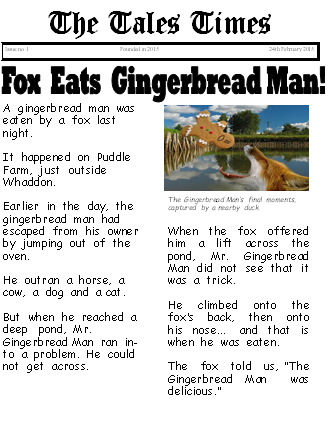 LO: To draw key features and information from a report. 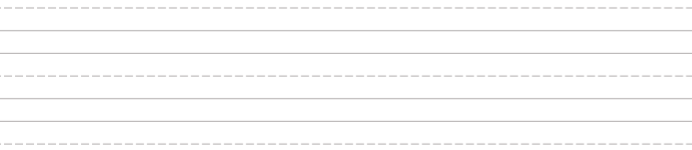 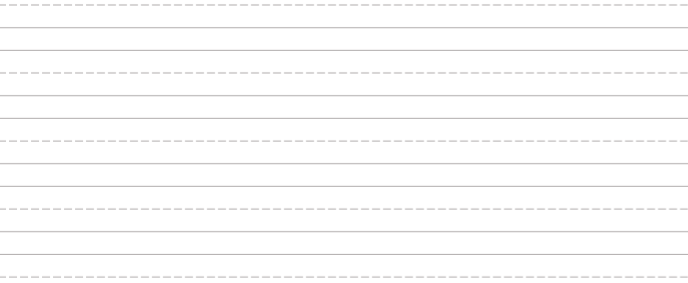 SPaGI    T    TA    P    SA     PA SPaGI can explain what a heading is and I can identify this within a report.SPaGI can underline key information from the report.SPaGI can explain the four W’s are and find them within a report.